Employment Application form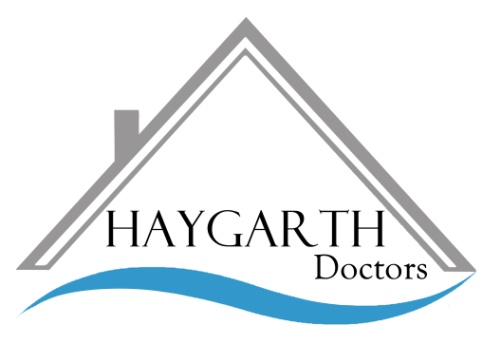 Personal DetailsCurrent employment (if not currently employed please use your most recent employment or work experience) This form may not allow sufficient space for provision of the information requested, or other information you feel would be relevant to the application.  If this is the case, please include additional sheets.  Please ensure your name is marked on any additional sheets.PREVIOUS EMPLOYMENT (most recent first - you may include unpaid work)Please give a brief explanation of any periods of unemploymentEDUCATION AND QUALIFICATIONS (most recent first).   Include details of any qualifications for which you are currently studying/expect to attain.* Inclusion of qualification dates is not compulsoryPersonal interests/hobbiesREFERENCESPlease give the name, address and telephone number of two people who would be willing to give you a reference.   If you are currently or have recently been in employment, one of these should be your current or last employer.   If not, a referee should be a person who can make a statement with regard to your character, e.g. a school or college teacher.  Referees must not be members of your family or related to you in any way.INFORMATION IN SUPPORT OF THIS APPLICATIONAPPLICANT’S DECLARATIONI hereby give my consent, in connection with this application, for all previous employers, educational institutions and references to be contacted to obtain and verify the accuracy of information provided by me in support of this application.  I understand that any misrepresentation or material omission made by me on this application will be sufficient cause for cancellation of the application or immediate termination of employment, whenever it may be discovered.  I understand that Haygarth Doctors is permitted to hold personal information about me as identified on this application form as part of its recruitment procedures and personnel records.Note:  Haygarth Doctors is an equal opportunities employer and does not unlawfully discriminate in employment.  No information provided by the applicant will be used for the purpose of limiting or excluding any applicant from consideration for employment on a basis prohibited by law.This form should be returned to Mrs. G. GorePractice Manager The Medical CentreForest RoadHay-On-WyeHereford         HR3 5DS OREmail: admin.haygarth@wales.nhs.uk no later than 2pm on Friday 10th December 2021Please note that Haygarth Doctors operates a non-smoking policy covering all practice premisesDiversity Monitoring InformationCompletion of this information is optional. This page will be removed from the application papers prior to assessment and is used only to monitor recruitment processes.Please tick the box which best describes your cultural & ethic originPost applied for DispenserWhere did you see the post advertised?SurnameForename(s)Address Daytime telephone numberEvening telephone numberMobile telephone numberEmail addressAre you legally eligible for employment in the UK?           Yes / No (delete as applicable)Do you require a work permit to work in the UK?               Yes / No (delete as applicable)Please note that prior to making an offer of employment, we are required by law to verify documentary evidence (and maintain copies for our files) regarding a candidate’s eligibility to work in the .  This applies to all applicants regardless of nationality/origin.Please note that prior to making an offer of employment, we are required by law to verify documentary evidence (and maintain copies for our files) regarding a candidate’s eligibility to work in the .  This applies to all applicants regardless of nationality/origin.Have you any criminal convictions which are not ‘spent’Yes / No (delete as applicable)If yes please give dates and detailsPost HeldName & Address of employerNature of businessDate of AppointmentSalary Hourly ratePeriod of notice to be given Contract end dateSummary of duties and responsibilitiesReason for leavingEmployer’s Name and AddressTitle of Post HeldSalary and Scale (FTE)DateFromDateToReason for leavingSchools, Colleges Universities or other Training organisationsFrom*To*Programme of study/examinations taken (with levels and grades)NameNameNameJob Title (if applicable)Job Title (if applicable)Job Title (if applicable)AddressAddressAddressPostcodePostcodeTelephoneTelephoneTelephoneHow does this person know you?How does this person know you?How does this person know you?If required, may we take up reference before interview?Yes / No (delete as applicable)If required, may we take up reference before interview?Yes / No (delete as applicable)If required, may we take up reference before interview?Yes / No (delete as applicable)Please describe the sort of work you think you would be asked to undertake if you were successful in getting this jobPlease use the space below explain why you would be a good applicant for the post, including any experience you have gained, skills you have to offer (for example, IT skills) and personal qualities.  This may include work and voluntary/domestic activities (e.g. school committees, charity work).  Please relate your comments to the job description and advertisement.If you are selected for interview, are there any reasonable adjustments you would need us to make to make it easier for you to attend?Yes / No (delete as applicable)If yes, please give details:Applicant’s signature:Date:Date of birth:□ White British□ Black British□ Indian□ White Irish□ Black Caribbean□ Pakistani□ White European□ Black African□ Bangladeshi□ Chinese□ Other white originPlease specify:□ Other black originPlease specify:□ Other Asian originPlease specify:FOR OFFICE USE ONLYFOR OFFICE USE ONLYDate application received:Interview:                   Yes    /    NoShortlist                       Yes   /   NoNotes on references: